NORTHERN ARAPAHO TRIBAL SCHOLARSHIP PROGRAM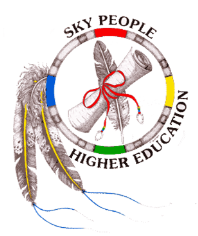 APPLICATION FOR TRAVEL ASSISTANCEHaskell Indian Nations University & SIPI$200.00 TRAVEL FUNDS (availability of funds)The Travel Assistance program funds students from his or her home community to the post-secondary educational institution and return once during the academic year.  Certain Student Fees at the Bureau of Indian Affairs post-secondary educational schools are funded by Sky People Higher Education. Funds are sent to the institution for the student.Applicants must provide the following documents:Application for Travel AssistanceOfficial Transcripts- HS,GED, CollegeCopy of Certificate of Indian Blood (CIB)Privacy Act- signed (attached to application)Per-Capita Deduction Agreement  with Original SignatureTranscript Release Form with Original SignatureAcceptance Letter to Post-Secondary InstitutionTravel Dates- To and From SchoolApplicant is to provide the official transcript after the semester has ended to the Sky People Office.  The student can request that the school’s registrar sent the transcript to Sky People.Address:	Sky People Higher Education Office		P.O. Box 920		Ft. Washakie, Wyoming 82514		PH:  307-332-5286 or 1-800-815-6795		Fax: 307-332-9104October 2008NORTHERN ARAPAHO TRIBAL SCHOLARSHIP PROGRAMAPPLICATION FOR TRAVEL ASSISTANCE NAME______________________________________________________________________		FIRST		MI  		LAST		Other Names Used/MAIDEN Enrollment  #_________________________Social Security #___________________________	Date of Birth__________Age__________e-mail _____________________________________MailingAddress_______________________________________________________________City & State_____________________________________________Zip __________________Telephone #_____________________________Cell #_________________________________High School/GED location_______________________________________________________Date High School Diploma or GED received_________________________________________Marital Status:   S	M	D	Gender  M  F      No. of Dependents__________________Major/Study Area_______________________________________________________________Year in School  (circle one)     Freshman	Sophomore	Expected Completion Date___________________________AA  AAS  Certificate (circle one)Name of College_______________________________________________________________Address of College__________________________________________________________________________________________________________________________________________Telephone #____________________________________________________________________Has Sky People Higher Education funded the student in the past?        Yes            NoWhat year  & semester was the student funded?_______________________________________Has the student turned in the official transcript(s) for the semester(s) funded?   Yes   NoThe official transcript must be received by the office before the application can be submitted to the Sky People Board for approval.October 2008NORTHERN ARAPAHO TRIBAL SCHOLARSHIP PROGRANAPPLICATION FOR TRAVEL ASSISTANCEPER CAPITA DEDUCTION AGREEMENTI agree to attend the school named to work toward the educational objective stated and further, I agree to carry and complete a minimum of 12 semester hours or its equivalent.  If I withdraw from school before the end of the term for any reason whatsoever, I agree that the money advanced to me becomes payable to the Northern Arapaho Tribe. I, further, agree that the Northern Arapaho Business Council is authorized to begin immediate deductions from my per capita check. If I drop out, a reasonable amount to withhold from my per capita is $________.Signature of Applicant___________________________________________Enrollment Number____________________________________________Date_________________________________________________________This application has been reviewed by the Sky People Office and the application has been:     	Approved                 Disapproved Amount  $_________________________Sky People Board Meeting Date___________________________Mailing Address: Sky People Higher EducationNorthern Arapaho TribeP.O. Box 920Ft. Washakie, WY 825141-800-815-6795 or 307-332-5286Fax: 307-332-9104October 2008STATEMENT OF PRIVACYThe Privacy Act of 1974 requires each Federal Agency that maintains a system of information on individual to inform those individuals as to:The authority (whether granted by statute, or by executive order of the President) authorizes the solicitation of the information and whether disclosure of such information is mandatory or voluntary.The principle purpose or purposes for which the information is intended to be used. The routine uses which may be made of the information as published pursuant to paragraph (4) (D) of this subsection; andThe effects on him, if any, of not providing all or any part of the requested information.The Sky People for Higher Education Assistance Program operates under the general authority of 24 USC Chapter 13, 42 Stat. 208 P.L. 67-85 with specific legislation contained in the 256 USC, Subchapter E, Part 32, Administration of Educational Loans, Grants and other assistance for higher education.  In accordance with the accountability required for the administration of the funds appropriated for the program and in order to provide services for recipients, and to declare eligibility, certain information is required of applicants.  This form solicits the required information.  Use of personal data will be available to authorized sources upon request.  The applicant should understand that the intent of collecting and maintaining this data on individuals is for determining eligibility of the applicant and to provide the means for producing certain statistical records required of this office.  Failure on the part of the application to provide the requested information will preclude the applicant from eligibility in obtaining higher education assistance under this program. (As amended)I have read this statement on privacy listed with the application form.  I hereby, provide the required information and authorize to extent of the uses specified in the statement._________________________________      _________________________________ Witness		Student Signature	                                                      _________________________________	           Address_________________________________ 							Date